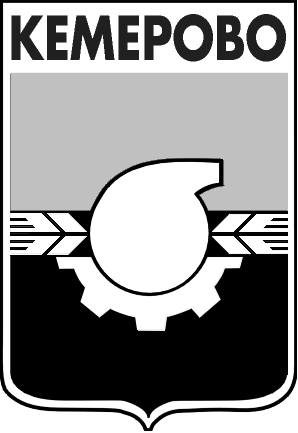 АДМИНИСТРАЦИЯ ГОРОДА КЕМЕРОВОПРОТОКОЛзаседания антинаркотической комиссии города Кемеровоот 20.06.2017 № 2         Повестка заседания:1. О наркоситуации на территории города Кемерово (по итогам 2016 г. и 5 месяцев 2017 г.) и состоянии работы по противодействию незаконному обороту наркотиков. Докладчик:           Болдаев Александр Андреевич, начальник отдела по контролю за оборотом наркотиков Управления МВД России по г.Кемерово.2. Межведомственное сотрудничество при проведении антинаркотических акций и оценка их эффективности. Докладчик: Яцута Инна Валентиновна, начальник отдела межведомственного взаимодействия в сфере профилактики и контроля за легальным оборотом наркотиков Управления по контролю за оборотом наркотиков ГУ МВД России по Кемеровской области.Место проведения заседания: малый зал администрации г.Кемерово.Участники заседания:Заместитель председателя комиссии – Коваленко Олег Владимирович, заместитель  Главы города по социальным вопросам (председательствующий на заседании на основании п.5.4 положения об антинаркотической комиссии города Кемерово, утв. постановлением администрации города Кемерово от 26.02.2014 №419).Секретарь комиссии - Яковлева Надежда Анатольевна, консультант-советник отдела социальных проектов и программ администрации г.Кемерово. Члены комиссии:- Берг Жанна Николаевна, директор Кемеровского благотворительного регионального общественного фонда «Кузбасс против наркотиков и СПИДа»;- Дашковская Наталья Юрьевна, начальник управления образования администрации г.Кемерово;- Дементьева Олеся Александровна, заведующий территориальным отделом МКУ «Центр социальной помощи семье и детям» по Заводскому району,- Щавина Татьяна Викторовна, и.о. председателя комитета по работе со  средствами массовой информации; замещение по должности И.А. Черняевой на основании п. 4.11 положения об антинаркотической комиссии города Кемерово, утв. постановлением администрации города Кемерово от 26.02.2014 № 419- Шилова Наталья Николаевна, и.о.заведующего территориальным отделом МКУ «Центр социальной помощи семье и детям» ж.р. Ягуновский, Пионер;- Климова Наталья Николаевна, заведующий территориальным отделом МКУ «Центр социальной помощи семье и детям» по Кировскому району;-  Колмогорова Наталья Николаевна, заведующий территориальным отделом МКУ «Центр социальной помощи семье и детям» по Ленинскому району;- Корелина Наталья Семеновна, начальник управления социальной защиты населения администрации г.Кемерово;- Лопатин Андрей Александрович, главный врач ГБУЗ КО «Кемеровский областной клинический наркологический диспансер»; -  Наумова Инна Зоряновна, заведующий территориальным отделом МКУ «Центр социальной помощи семье и детям города Кемерово» по жилым районам Кедровка, Промышленновский;- Путинцева Анастасия Владимировна, заведующий отделом молодежной политики управления культуры, спорта и молодежной политики администрации города Кемерово;- Майстренко Наталья Владимировна, и.о. заведующего территориальным отделом МКУ «Центр социальной помощи семье и детям» по Центральному району;- Чеканова Ольга Андреевна, заведующий отделом развития  социальных программ  МБУ «КЦМИ»;- Юзеева Ирина Евгеньевна,  заведующий территориальным отделом МКУ «Центр социальной помощи семье и детям города Кемерово» по Рудничному району;- Яцута Инна Валентиновна, начальник отдела межведомственного взаимодействия в сфере профилактики и контроля за легальным оборотом наркотиков Управления по контролю за оборотом наркотиков ГУ МВД России по Кемеровской области.Приглашенные: - Ушатая Елена Николаевна, координатор социальных программ Кемеровской епархии;- Болдаев Александр Андреевич, начальник отдела по контролю за оборотом наркотиков Управления МВД России по г. Кемерово;- Ратникова Оксана Александровна, зам. начальника территориального отдела Роспотребнадзора;Смычков Евгений Георгиевич, заместитель прокурора г.Кемерово.1. Заслушана информация докладчика Болдаева А.А. по I вопросу повестки дня. Решение комиссии по I вопросу повестки дня:Разослать для ознакомления членам АНК материалы доклада А.А. Болдаева с целью информирования о текущей наркоситуации в городе Кемерово.Ответственные: Болдаев А.А. (по согласованию), Яковлева Н.А.Срок: до 30.06.2017.1.2. Подготовить проект письма в Управление МВД России по г.Кемерово о проведении дополнительного патрулирования (по согласованию) сотрудниками полиции Соснового бора или о принятии иных мер с целью пресечения фактов распространения наркотиков в Сосновом бору. Ответственные: Яковлева Н.А.Срок: до 30.06.2017.1.3. Территориальным управлениям администрации города Кемерово, управлению жилищно-коммунального хозяйства наладить взаимодействие  с отделом по контролю за оборотом наркотиков Управления МВД России по г.Кемерово (тел. 71-88-46) по обмену информацией:1.3.1. о точках продажи наркотических средств на территории районов города, о наркопритонах; 1.3.2. о фактах выявления очагов дикорастущей конопли;1.3.3. о распространении рекламы продажи наркотических средств (в т.ч. о надписях на зданиях, сооружениях).  Ответственные: начальники территориальных управлений администрации г.Кемерово, Лысенко С.В., Болдаев А.А. (по согласованию).Срок: постоянно.2. Заслушана информация докладчика Яцута И.В. по II вопросу повестки дня.Информация принята к сведению.Решение комиссии по II вопросу повестки дня:2.1. В направлении изготовления и размещения антинаркотической социальной рекламы:2.1.1. Управлению городского развития  (Д.В. Анисимов) рассмотреть вопрос о возможности  изготовления макетов  антинаркотической социальной рекламы  для размещения  учреждениями города, а также для размещения на щитовых рекламных конструкциях и светодиодных экранах. Срок: до 01.08.2017.2.1.2. МБУ «Управление по делам ГО и ЧС» города Кемерово (Е.Р. Жолудев) рассмотреть вопрос о возможности размещения на уличном радио социальной рекламы антинаркотической направленности. Срок: постоянно.2.1.3. Управлению    транспорта,    связи   и    охраны    окружающей   среды (П.Ю. Мальцев)  рассмотреть вопрос о возможности размещения звуковой антинаркотической социальной рекламы на муниципальном транспорте.Срок: до 01.08.2017.2.2. Определить сценическую площадку  и организовать показ спектакля театра «Фламинго» для несовершеннолетних из летних трудовых  отрядов отделений МКУ «ЦСПСиД». Ответственные: Яковлева Н.А., Сагайдак И.Н., Черняева И.А., Лопатин А.А. (по согласованию).Срок: в течение лета.Председатель заседания, заместитель председателя антинаркотической комиссии г. Кемерово,    заместитель Главы города по социальным вопросам		              О.В. Коваленко	Секретарь антинаркотической комиссии г. Кемерово,консультант-советник отдела социальных проектов и программ администрации г.Кемерово					   Н.А. Яковлева